ROKIŠKIO RAJONO SAVIVALDYBĖS TARYBAS P R E N D I M A SDĖL GAISRINIŲ GELBĖJIMO AUTOMOBILIŲ PARKO IR GAISRINĖS GELBĖJIMO ĮRANGOS ATNAUJINIMO ROKIŠKIO RAJONO SAVIVALDYBĖS PRIEŠGAISRINĖJE TARNYBOJE 2018–2023 METŲ PROGRAMOS PATVIRTINIMO2017 m. lapkričio 30 d. Nr. TS-RokiškisVadovaudamasi Lietuvos Respublikos vietos savivaldos įstatymo 16 straipsnio 2 dalies 40 punktu bei siekdama stiprinti Rokiškio rajono savivaldybės priešgaisrinės tarnybos gebėjimą užtikrinti patikimą žmonių gyvybės, sveikatos ir nuosavybės apsaugą nuo gaisrų ir kitų ekstremalių įvykių, Rokiškio rajono savivaldybės taryba n u s p r e n d ž i a:Patvirtinti Gaisrinių gelbėjimo automobilių parko ir gaisrinės gelbėjimo įrangos atnaujinimo Rokiškio rajono savivaldybės priešgaisrinėje tarnyboje 2018–2023 metų programą (pridedama). Savivaldybės meras                                                                             Antanas VagonisRemigijus Sunklodasgaisrinių gelbėjimo automobilių parko IR GAISRINĖS GELBĖJIMO ĮRANGOS atnaujinimo savivaldybĖS priešgaisrinėJE tarnyboJE 2018–2023 Metų programaI. BENDROSIOS NUOSTATOS1. Gaisrinių gelbėjimo automobilių parko ir gaisrinės gelbėjimo įrangos atnaujinimo Rokiškio rajono savivaldybės priešgaisrinėje tarnybos programos (toliau – ši Programa) paskirtis – gerinti savivaldybės priešgaisrinės tarnybos aprūpinimą techninėmis priemonėmis, kurios užtikrintų efektyvesnį gaisrų gesinimą ir gelbėjimą, leistų geriau apsaugoti žmones nuo žūties ir traumų kilus gaisrui ir ištikus kitam ekstremaliam įvykiui, prarasti mažiau turto ir gamtos išteklių.II. ESAMOS BŪKLĖS ANALIZĖ2. Šiuo metu savivaldybės priešgaisrinė tarnyba – pagrindinė valstybinės priešgaisrinės gelbėjimo tarnybos talkininkė, organizuojanti kaimo gyvenamosiose vietovėse kilusių gaisrų , kurių sparčiai gausėja, gesinimą, juos gesinanti bei atliekanti įvairius gelbėjimo darbus.3. Lietuvoje per gaisrus gyventojų žūva 7 kartus daugiau negu Europos Sąjungos valstybėse – Lietuvoje 100 tūkst. gyventojų tenka 8,4 žuvusiojo (Vokietijoje – 0,7, Italijoje – 0,8, Olandijoje – 0,5, Didžiojoje Britanijoje – 1,1, Prancūzijoje – 1,1, Ispanijoje – 0,6, Austrijoje – 0,8).4. Augant ekonomikai, plečiantis įvairiai veiklai, galima prognozuoti, kad gaisrų gesinimo ir gelbėjimo darbų daugės. Nuo to, kokiomis techninėmis priemonėmis aprūpinta savivaldybės priešgaisrinė tarnyba, priklauso ir jos darbo sėkmė – kiek išgelbėta žmonių gyvybių, išsaugota turto, gamtos išteklių.5. 2017 m. savivaldybės priešgaisrinės tarnybos gaisrinių automobilių parką sudarė 17 transporto priemonių, iš jų – 15 gaisriniųs automobilinių cisternų, 1 specialiosios paskirties krovininis automobilis, skirtas naftos produktų išsiliejimo padariniams likviduoti ir gelbėjimo darbams vandenyje ir 1 lengvasis krovininis padidinto pravažumo automobilis, skirtas 9 ugniagesių komandoms aprūpinti. 6. Savivaldybės priešgaisrinėje tarnyboje gaisrinių gelbėjimo automobilių parko sudėtinė struktūra yra kritinės būklės. Automobiliai sensta ypač greitai, jų patikimumas mažėja. Iš turimų pagrindinių ir specialiųjų gaisrinių gelbėjimo automobilių net 16 automobilių pagaminti buvusioje Sovietų Sąjungoje. Savivaldybės priešgaisrinės tarnybos gaisrinių gelbėjimo automobilių pagaminimo metų vidurkis – 32 metai (t. y. didesnis už amortizacijos normatyvą), kai gamintojai rekomenduoja eksploatuoti ne ilgiau kaip 10 metų. Visų gaisrinių automobilių varikliai varomi  benzinu, kurio sąnaudos 100 km nuvažiuoti siekia 34–70 litrų. Kadangi apie 50 procentų visų gaisrų užgesinama vienu gaisriniu švirkštu, daug ekonomiškiau naudoti lengvos klasės gaisrinius automobilius (bendroji masė – 2–7,5 tonos), varomus dyzelinu, turinčius specialius aukšto slėgio siurblius.7. Labai svarbu, kad gaisriniai gelbėjimo automobiliai ir kitos specialiosios paskirties transporto priemonės veiktų patikimai ir būtų saugios. Taigi visiškai susidėvėjusias transporto priemones būtina keisti naujomis arba, kiek įmanoma, atnaujinti europietiška, mažai naudota ir daug ekonomiškesne bei technologiškai daug pažangesne technika. 8. 2006 m. rugpjūčio 4 d. nutarimu Nr. 784 Lietuvos Respublikos Vyriausybė patvirtino Gaisrinių gelbėjimo automobilių parko atnaujinimo valstybinėje priešgaisrinėje gelbėjimo tarnyboje ir savivaldybių priešgaisrinėse tarnybose programą. Įgyvendinus šią programą, per 2007–2011 m. valstybinėje priešgaisrinėje gelbėjimo tarnyboje už daugiau kaip 81 mln. Lt buvo atnaujinta 21 proc. gaisrinių gelbėjimo automobilių parko ir pakeista iki 17 procentų perduodant savivaldybių priešgaisrinėms tarnyboms dalį valstybinės priešgaisrinės gelbėjimo tarnybos gaisrinių automobilių, nebetinkamų gaisrams gesinti ir gelbėjimo darbams atlikti miestuose, bet tinkamų naudoti kaimo gyvenamosiose vietovėse. 9. Programos galiojimo metu Rokiškio rajono savivaldybės priešgaisrinei tarnybai buvo pasiūlyta perimti visiškai susidėvėjusi gaisrinė autocisterna ZIL 130. Pasiūlymo buvo atsisakyta dėl blogo šio tipo automobilių pravažumo kaimo vietovėse ir didelio lėšų poreikio eksploatacijai atstatyti.10. Efektyvų gaisrų gesinimą ir gelbėjimą, geresnę žmonių apsaugą nuo žūties ir traumų kilus gaisrui ir ištikus kitam ekstremaliam įvykiui, mažesnius turto ir gamtos išteklių praradimus didele dalimi užtikrina pačių ugniagesių gelbėtojų aprūpinimas asmens apsaugos priemonėmis. Viena pagrindinių priemonių – suslėgto oro kvėpavimo takų ir veido apsaugos priemonė. Šios rūšies apsaugos priemones Rokiškio rajono savivaldybės priešgaisrinė tarnyba turi tik Obelių ir Pandėlio ugniagesių komandose. Todėl kyla sunkumų kitų ugniagesių komandų ugniagesiams gelbėtojams, pirmiesiems atvykus į incidento vietas (kaimo teritorijose beveik visada atvyksta pirmi), patekti į uždūmintas patalpas ir, nerizikuojant savo gyvybe ir sveikata, vykdyti žmonių ir turto gelbėjimo darbus.11. Šiuo metu galioja ydingi teisės aktai, kai savivaldybių priešgaisrinėms tarnyboms valstybės deleguotos lėšos skiriamos tik eksploatacinėms išlaidoms, o pagrindinėms priemonėms ir turtui įsigyti visiškai neskiriama. Esant tokiai sudėtingai situacijai, be savivaldybės biudžeto lėšų pažanga šioje srityje neįmanoma.III. PROGRAMOS TIKSLAS IR UŽDAVINIAI12. Šios Programos tikslas – kuo taupiau naudojant biudžeto lėšas pagerinti savivaldybės priešgaisrinės tarnybos gaisrinių automobilių parko būklę ir aprūpinti ugniagesius gelbėtojus šiuolaikinėmis apsaugos priemonėmis, taip užtikrinant deramą gyventojų ir turto gelbėjimą, pirminių gelbėjimo darbų atlikimą avarijų, katastrofų, stichinių nelaimių atvejais, gaisrų gesinimą.13. Siekiant įgyvendinti šios Programos tikslą, nustatomi tokie uždaviniai:13.1. įsigyti gaisrinių automobilinių cisternų, kurios pakeistų susidėvėjusias cisternas;13.2. mažinti gaisrinių gelbėjimo automobilių, neatitinkančių Europos Sąjungos teisės aktų nustatytų techninių reikalavimų, skaičių;13.3. aprūpinti visus tarnybos ugniagesius gelbėtojus asmeninėmis suslėgto oro kvėpavimo takų ir veido apsaugos priemonėmis.IV. PROGRAMOS UŽDAVINIŲ VERTINIMO KRITERIJAI14. Šios Programos įgyvendinimas vertinamas periodiškai po kiekvienų jos įgyvendinimo metų ir galutinai – ją baigus vykdyti.15. Nustatomi tokie šios Programos uždavinių įgyvendinimo vertinimo kriterijai:15.1.savivaldybės priešgaisrinės tarnybos gaisrinių gelbėjimo automobilių parko struktūros pokytis pagal gaisrinių gelbėjimo automobilių naudojimo trukmės  rodiklius (procentais);15.2. savivaldybės priešgaisrinės tarnybos įsigytų gaisrinių gelbėjimo automobilių skaičius;15.3. savivaldybės priešgaisrinės tarnybos įsigytų asmeninių suslėgto oro kvėpavimo takų ir veido apsaugos priemonių skaičius.V. PROGRAMOS FINANSAVIMAS16. Lėšos šiai Programai įgyvendinti numatomos rengiant atitinkamų metų savivaldybės biudžeto finansinių rodiklių patvirtinimo projektą. Šiai Programai įgyvendinti gali būti naudojamos ir kitos įstatymų nustatyta tvarka gautos lėšos, esant galimybėms – Europos sąjungos atitinkamų projektų finansavimo lėšos.17. Preliminarus lėšų poreikis šiai Programai įgyvendinti numatytas priede.VI. PROGRAMOS ĮGYVENDINIMAS IR NUMATOMI REZULTATAI18. Ši Programa įgyvendinama pagal priede numatytas jos įgyvendinimo priemones.19. Šios Programos įgyvendinimą koordinuoja Rokiškio rajono savivaldybės Priešgaisrinės tarnybos veiklą kuruojantis asmuo (savivaldybės administracijos skyrius).20. Įgyvendinus šią Programą, numatoma:20.1. atnaujinti lengvųjų automobilinių cisternų parką 31 procentu;20.2. sumažinti gaisrinių automobilinių cisternų, naudojamų viršijant 10 metų, eksploatavimo trukmę;20.3. aprūpinti 70 procentų ugniagesių gelbėtoju asmeninėmis apsaugos priemonėmis. 21. Įgyvendinus šią Programą, būtų atnaujinta iki 31 procento priešgaisrinės tarnybos gaisrinių gelbėjimo automobilių parko, dėl ko sumažėtų remonto ir eksploatavimo išlaidos, taptų saugesnis nuvykimas iki incidento vietos ir sutrumpėtų jo laikas.––––––––––––––––SPRENDIMO PROJEKTO ,,DĖL GAISRINIŲ GELBĖJIMO AUTOMOBILIŲ PARKO IR GAISRINĖS GELBĖJIMO ĮRANGOS ATNAUJINIMO ROKIŠKIO RAJONO SAVIVALDYBĖS PRIEŠGAISRINĖJE TARNYBOJE 2018–2023 METŲ PROGRAMOS PATVIRTINIMO“ AIŠKINAMASIS RAŠTASParengto sprendimo projekto tikslai ir uždaviniai. Šios Programos tikslas – kuo taupiau naudojant biudžeto lėšas per 2018–2023 metų laikotarpį pagerinti savivaldybės priešgaisrinės tarnybos gaisrinių automobilių parko būklę ir aprūpinti ugniagesius gelbėtojus šiuolaikinėmis apsaugos priemonėmis, taip užtikrinant deramą gyventojų ir turto gelbėjimą, pirminių gelbėjimo darbų atlikimą avarijų, katastrofų, stichinių nelaimių atvejais, gaisrų gesinimą.Siekiant įgyvendinti šios Programos tikslą, nustatomi tokie uždaviniai:13.1. įsigyti gaisrinių automobilinių cisternų, kurios pakeistų susidėvėjusias cisternas;13.2. mažinti gaisrinių gelbėjimo automobilių, neatitinkančių Europos Sąjungos teisės aktų nustatytų techninių reikalavimų, skaičių;13.3. aprūpinti visus tarnybos ugniagesius gelbėtojus asmeninėmis suslėgto oro kvėpavimo takų ir veido apsaugos priemonėmis.Šiuo metu esantis teisinis reglamentavimas. Lietuvos Respublikos vietos savivaldos įstatymas 16 straipsnio 2 dalies 40 punktas.Sprendimo problemos esmė. Gaisrinių gelbėjimo automobilių parko ir gaisrinės gelbėjimo įrangos atnaujinimo Rokiškio rajono savivaldybės priešgaisrinėje tarnybos programos paskirtis – gerinti savivaldybės priešgaisrinės tarnybos aprūpinimą techninėmis priemonėmis, kurios užtikrintų efektyvesnį gaisrų gesinimą ir gelbėjimą, leistų geriau apsaugoti žmones nuo žūties ir traumų kilus gaisrui ir ištikus kitam ekstremaliam įvykiui, prarasti mažiau turto ir gamtos išteklių. Nuo to, kokiomis techninėmis priemonėmis aprūpinta savivaldybės priešgaisrinė tarnyba, priklauso ir jos darbo sėkmė – kiek išgelbėta žmonių gyvybių, išsaugota turto, gamtos išteklių.Savivaldybės priešgaisrinėje tarnyboje gaisrinių gelbėjimo automobilių parko sudėtinė struktūra nėra optimali. Automobiliai sensta ypač greitai, jų patikimumas mažėja. Automobilių pagaminimo vidurkis – 32 metai (t. y. didesnis už amortizacijos normatyvą), kai gamintojai rekomenduoja eksploatuoti ne ilgiau 10 metų. Šie automobiliai nei patikimi, nei ilgaamžiai. Taigi visiškai susidėvėjusias transporto priemones būtina keisti naujomis arba, kiek įmanoma, atnaujinti europietiška, mažai dėvėta ir daug ekonomiškesne, bei technologiškai daug pažangesne technika. Efektyvų gaisrų gesinimą ir gelbėjimą, geresnę žmonių apsaugą nuo žūties ir traumų kilus gaisrui ir ištikus kitam ekstremaliam įvykiui, mažesnius turto ir gamtos išteklių praradimus didele dalimi užtikrina pačių ugniagesių gelbėtojų aprūpinimas asmens apsaugos priemonėmis. Viena pagrindinių priemonių – suslėgto oro kvėpavimo takų ir veido apsaugos priemonė. Šios rūšies apsaugos priemonių Rokiškio rajono savivaldybės priešgaisrinė tarnyba turi tik Obelių ir Pandėlio ugniagesių komandose. Todėl kyla sunkumų kitų 7 ugniagesių komandų ugniagesiams gelbėtojams, pirmiesiems atvykus į incidento vietas (kaimo teritorijose beveik visada atvyksta pirmi), patekti į uždūmintas patalpas ir, nerizikuojant savo gyvybe ir sveikata, vykdyti žmonių ir turto gelbėjimo darbus.Tačiau šiuo metu galioja ydingi teisės aktai, kai savivaldybių priešgaisrinėms tarnyboms valstybės deleguotos lėšos skiriamos tik eksploatacinėms išlaidoms, o pagrindinėms priemonėms ir turtui įsigyti visiškai neskiriama. Esant tokiai sudėtingai situacijai, be savivaldybės biudžeto lėšų, pažanga šioje  srityje neįmanoma.Galimos pasekmės, priėmus siūlomą tarybos sprendimo projektą:teigiamos:Įgyvendinus šią Programą, bus:- atnaujinta iki 31 procento priešgaisrinės tarnybos gaisrinių gelbėjimo automobilių parko, dėl ko sumažės remonto ir eksploatavimo išlaidos, taip pat sumažės gaisrinių gelbėjimo automobilių, neatitinkančių Europos Sąjungos teisės aktų nustatytų techninių reikalavimų, skaičius;- taps saugesnis nuvykimas iki incidento vietos ir sutrumpės jo laikas; - bus aprūpinta 70 procentų ugniagesių gelbėtoju asmeninėmis apsaugos priemonėmis;neigiamų pasekmių nėra.Kokia sprendimo nauda Rokiškio rajono gyventojams. Geresnis savivaldybės priešgaisrinės tarnybos aprūpinimas techninėmis priemonėmis užtikrins efektyvesnį gaisrų gesinimą ir gelbėjimą Rokiškio rajone, leis geriau apsaugoti rajono žmones nuo žūties ir traumų kilus gaisrui ir ištikus kitam ekstremaliam įvykiui, bus prarandama mažiau turto ir gamtos išteklių. Automobilių parko atnaujinimas yra būtinybė norint efektyviai ir laiku suteikti pagalbą, užtikrinti rajono gyventojų saugumą ir teikti kokybiškesnes paslaugas. Nuo to, kokiomis techninėmis priemonėmis aprūpinta savivaldybės priešgaisrinė tarnyba, priklauso ir jos darbo sėkmė – kiek išgelbėta žmonių gyvybių, išsaugota turto, gamtos išteklių. Finansavimo šaltiniai ir lėšų poreikis.Savivaldybės biudžeto lėšos (savarankiška funkcija) – 199,00 tūkst. Eur. Preliminarus lėšų poreikis pateiktas programos priede.Suderinamumas su Lietuvos Respublikos galiojančiais teisės norminiais aktaisNeprieštarauja teisės aktams.Antikorupcinis vertinimas. Teisės akte nenumatoma reguliuoti visuomeninių santykių, susijusių su Lietuvos Respublikos korupcijos prevencijos įstatymo 8 straipsnio 1 dalyje numatytais veiksniais, todėl nevertintinas antikorupciniu požiūriu.Remigijus SunklodasGaisrinių gelbėjimo automobilių parko IR GAISRINĖS GELBĖJIMO ĮRANGOS atnaujinimo ROKIŠKIO RAJONO SAVIVALDYBĖS PRIEŠGAISRINĖJE tarnyboje 2018–2023 Metų programos įgyvendinimo p r i e m o n ė s_______________________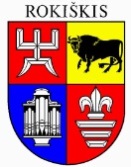 ProjektasPATVIRTINTARokiškio rajono savivaldybės tarybos2017 m. lapkričio 30 d. sprendimu Nr.TS-Gaisrinių gelbėjimo automobilių parko ir gaisrinės gelbėjimo įrangos atnaujinimo Rokiškio rajono savivaldybės priešgaisrinėje tarnyboje 2018–2023 metų programos priedasTechnikos ir įrangos pavadinimasĮgyvendinanti  institucija2018 metai2018 metai2019 metai2019 metai2020 metai2020 metai2021 metai2021 metai2022 metai2022 metai2023 metai2023 metaiTechnikos ir įrangos pavadinimasĮgyvendinanti  institucijakiekis (vnt.)preliminarus lėšų poreikis (tūkst. Eur)kiekis (vnt.)preliminarus lėšų poreikis (tūkst. Eur)kiekis (vnt.)preliminarus lėšų poreikis (tūkst. Eur)kiekis (vnt.)preliminarus lėšų poreikis (tūkst. Eur)kiekis (vnt.)preliminarus lėšų poreikis (tūkst. Eur)kiekis (vnt.)preliminarus lėšų poreikis (tūkst. Eur)1.Lengvosios gaisrinės automobilinės cisternosSavivaldybės priešgaisrinė tarnyba130,00130,00130,00130,00130,002.Kvėpavimo takų ir veido apsaugos priemonės(suslėgto oro kvėpavimo aparatai)Savivaldybės priešgaisrinė tarnyba2 komplektai(4 aparatai, 18 kaukių, 8 balionai)14,002 komplektai(4 aparatai, 18 kaukių, 8 balionai)14,001 komplektas(2 aparatai, 9 kaukės, 4 balionai)7,001 komplektas(2 aparatai, 9 kaukės, 4 balionai)7,001 komplektas(2 aparatai, 9 kaukės, 4 balionai)7,00Bendra suma (tūkst. Eur.)Bendra suma (tūkst. Eur.)14,0044,0037,0037,0037,0030,00199,00199,00199,00199,00199,00199,00199,00199,00199,00199,00199,00199,00199,00199,00